Vadovaudamasis Lietuvos Respublikos vietos savivaldos įstatymo 29 straipsnio 8 dalies 2 punktu, Lietuvos Respublikos žmonių užkrečiamųjų ligų profilaktikos ir kontrolės įstatymo 25 straipsnio 3 dalimi ir 26 straipsnio 3 dalies 1 punktu, Lietuvos Respublikos Vyriausybės 2020 m. vasario 26 d. nutarimu Nr. 152 „Dėl valstybės lygio ekstremaliosios situacijos paskelbimo“ 3.2.1.1 papunkčiu, Lietuvos Respublikos sveikatos apsaugos ministro – valstybės lygio ekstremaliosios situacijos valstybės operacijų vadovo 2020 m. lapkričio 6 d. sprendimo  Nr. V-2543 „Dėl ikimokyklinio ir priešmokyklinio ugdymo organizavimo būtinų sąlygų“ 4.1 papunkčiu, siekdamas nustatyti COVID-19 ligos (koronaviruso infekcijos) plitimą ribojantį rėžimą Lietuvos sveikatos mokslų universiteto ligoninės viešosios įstaigos Kauno klinikų filialo Vaikų reabilitacijos ligoninės „Lopšelis“ „Kodėlčiukų“ grupėje ir atsižvelgdamas į Nacionalinio visuomenės sveikatos centro prie Sveikatos apsaugos ministerijos Kauno departamento 2021 m. rugsėjo 9 d. raštą Nr. (2-13 16.1.17 Mr)2-110937 ir Kauno miesto savivaldybės visuomenės sveikatos biuro 2021 m. rugsėjo 7 d. raštą Nr. SV-2-651: N u s t a t a u,  kad Lietuvos sveikatos mokslų universiteto ligoninės viešosios įstaigos Kauno klinikų filialo Vaikų reabilitacijos ligoninės „Lopšelis“ dalis veiklos ribojama – „Kodėlčiukų“ grupėje ugdymo procesas įgyvendinamas nuotoliniu ugdymo proceso organizavimo būdu. 2. N u r o d a u,  kad šiuo įsakymu nustatytas švietimo įstaigos COVID-19 ligos (koronaviruso infekcijos) plitimą ribojantis rėžimas netaikomas vaikams, kurie persirgo COVID-19 liga (koronaviruso infekcija) ir: 2.1. kurių diagnozė buvo patvirtinta remiantis teigiamu SARS-CoV-2 (2019-nCoV) RNR nustatymo tikralaikės polimerazės grandininės reakcijos metodu tyrimo (toliau – PGR tyrimas) ar greitojo SARS-CoV-2 antigeno testo (toliau – antigeno testas) rezultatu, o nuo teigiamo tyrimo rezultato praėjo ne daugiau kaip 210 dienų, arba 2.2. kurie yra gavę teigiamą (kai nustatomi anti-S, anti-S1 arba anti-RBD IgG antikūnai prieš SARS-CoV-2) kiekybinio ar pusiau kiekybinio serologinio imunologinio tyrimo (toliau – serologinis tyrimas) atsakymą, o nuo atsakymo praėjo ne daugiau kaip 60 dienų. 3. Į p a r e i g o j u  Kauno miesto savivaldybės administracijos Švietimo skyriaus vedėją Oną Gucevičienę informuoti Lietuvos sveikatos mokslų universiteto ligoninės viešosios įstaigos Kauno klinikų filialo Vaikų reabilitacijos ligoninės „Lopšelis“ vadovo pavaduotoją Laurą Jakštienę apie šį įsakymą. 4. N u s t a t a u,  kad šis įsakymas galioja iki 2021 m. rugsėjo 13 dienos (įskaitytinai). 5. Šis įsakymas per vieną mėnesį nuo informacijos apie jį gavimo dienos gali būti skundžiamas Regionų apygardos administracinio teismo Kauno rūmams (A. Mickevičiaus g. 8A, Kaunas) Lietuvos Respublikos administracinių bylų teisenos įstatymo nustatyta tvarka. TAR objektas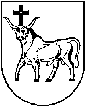 KAUNO MIESTO SAVIVALDYBĖS ADMINISTRACIJOS DIREKTORIUSKAUNO MIESTO SAVIVALDYBĖS ADMINISTRACIJOS DIREKTORIUSKAUNO MIESTO SAVIVALDYBĖS ADMINISTRACIJOS DIREKTORIUSĮSAKYMASĮSAKYMASĮSAKYMASDĖL LIETUVOS SVEIKATOS MOKSLŲ UNIVERSITETO LIGONINĖS VIEŠOSIOS ĮSTAIGOS KAUNO KLINIKŲ FILIALO VAIKŲ REABILITACIJOS LIGONINĖS „LOPŠELIS“ DALIES VEIKLOS RIBOJIMODĖL LIETUVOS SVEIKATOS MOKSLŲ UNIVERSITETO LIGONINĖS VIEŠOSIOS ĮSTAIGOS KAUNO KLINIKŲ FILIALO VAIKŲ REABILITACIJOS LIGONINĖS „LOPŠELIS“ DALIES VEIKLOS RIBOJIMODĖL LIETUVOS SVEIKATOS MOKSLŲ UNIVERSITETO LIGONINĖS VIEŠOSIOS ĮSTAIGOS KAUNO KLINIKŲ FILIALO VAIKŲ REABILITACIJOS LIGONINĖS „LOPŠELIS“ DALIES VEIKLOS RIBOJIMO2021 m. rugsėjo 10 d.  Nr. A-32242021 m. rugsėjo 10 d.  Nr. A-32242021 m. rugsėjo 10 d.  Nr. A-3224KaunasKaunasKaunasAdministracijos direktoriusVilius Šiliauskas